Brisbane Accountants taking your Business to the Next Level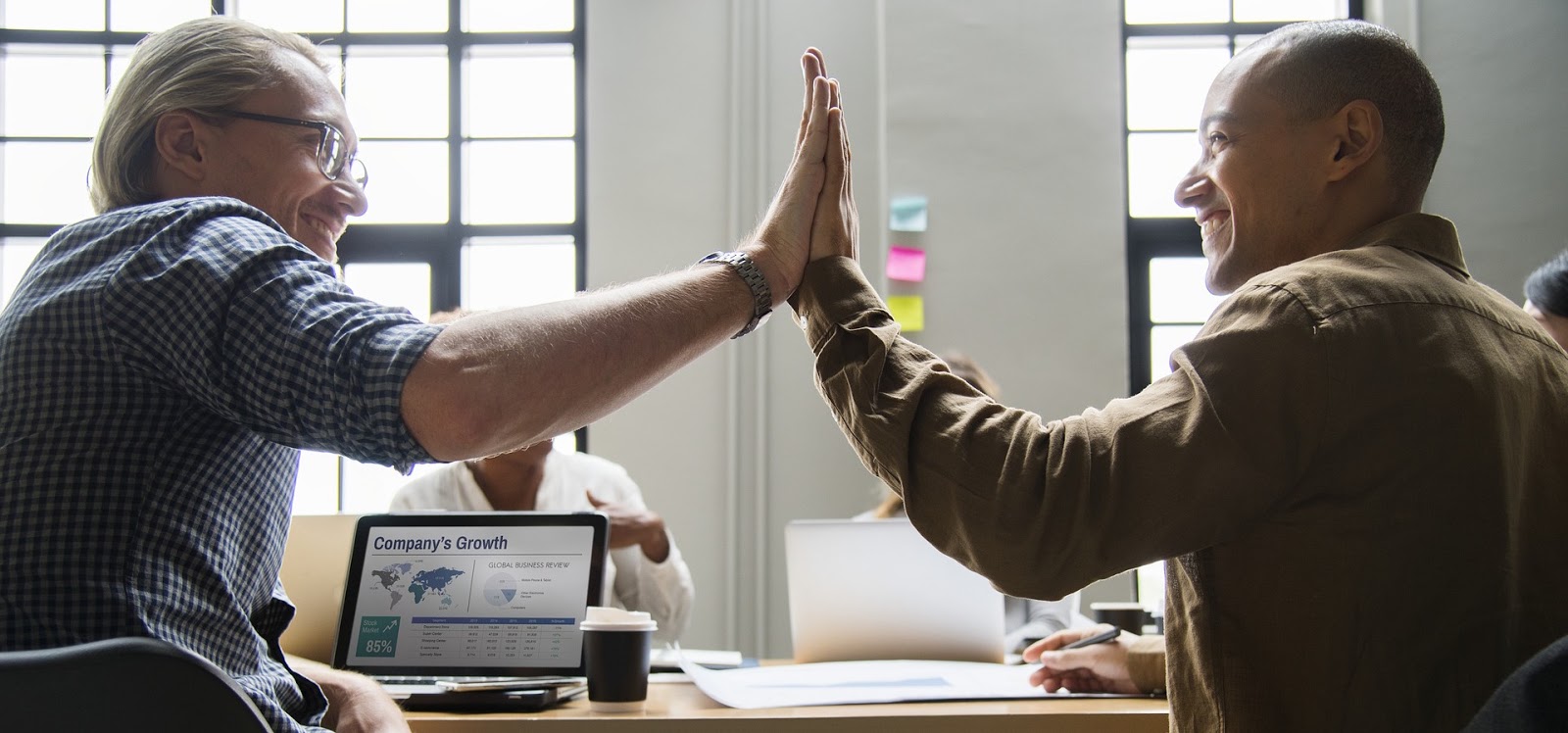 Roberts & Cowling Business AccountantsAccurate accounting is a pillar of success for companies of all types and in all industries. Managing the finances of your small business doesn't have to be overwhelming. With the right advice and strategies, small business accounting can ensure that your accounting transactions are recorded, classified and organised.Small business accounting can be more complex than business owners anticipate for the first time. However, correct accounting measures are crucial for the proper management of business resources and taxes.Hiring a personal accountant in Brisbane can make paying your taxes easier and less stressful. They will also help you figure out how to pay your taxes if money is tight. Here’s your step-by-step guide in managing your business accounting. Use Accounting SoftwareWhile you can manually manage your records and transactions, forgetting paper with cloud accounting is a much more efficient and organized way of handling the basics of small business accounting. Many accounting software products offer small business packages. These provide vital templates for your company's records, including invoices, check printing and deposit receipts. Maintain An Account PlanYour small business needs to maintain an account plan, which is a list of accounts that classifies financial transactions in your business. You can own a variety of account titles, depending on your business processes.Do not set up too many accounts, as it will complicate records and make it difficult to manage transactions. Just create the accounts you need and use regularly. Don't waste your time setting up specific accounts for a single customer or provider; Create accounts in general terms: for example, set up an account called "Office Supplies" and not "Office”. Be Diligent With Tax FormsIf you have paid employees or contractors, it is important to remain diligent with essential tax forms. A crucial facet of accounting for small businesses is to ensure that their employees have the forms they need in time to avoid interest or fines.During each pay period, make sure you reserve enough money to cover the payroll tax applicable to your employee's wages. The hiring of even a single employee entails your responsibility to file tax forms and pay payroll taxes. Each state has its own particular set of tax obligations.Roberts & Cowling are Local Brisbane Accountants that Maximise your Business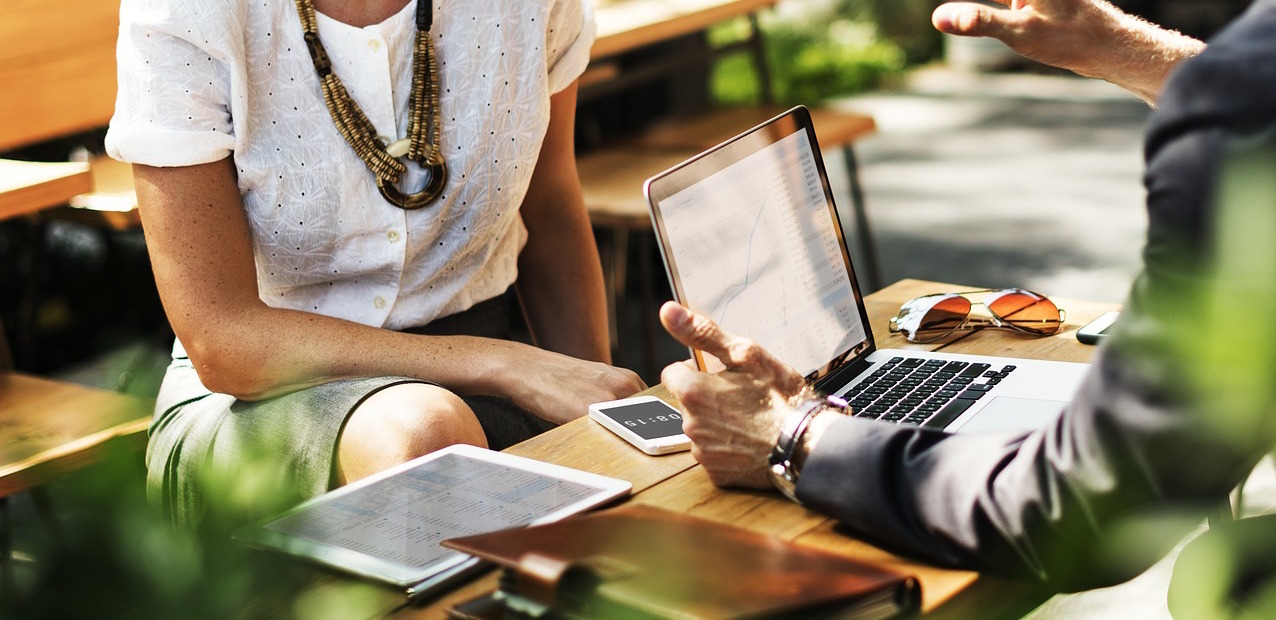 Never Combine Personal And Commercial FinanceThis is one of the most important accounting tips you should keep in mind. Even if you are the only employee in your small business, mixing personal and commercial transactions can make it difficult to organize and track your records. This means keeping separate checking accounts, opening a business.If you do not know your personal and business finances, you can tell the tax department, incorrectly, that your business is a hobby. The government agency will deny the deductions or losses listed for hobbies. Maintaining the legitimacy of your business requires a detailed separation. The clearer the separation, the less likely an audit your business of your business will occur.Outsource Your Accounting NeedsBusiness owners who play a dual role as bookkeepers may find it helpful to outsource some of the accounting tasks and responsibilities. Outsourcing has become a popular option for small business owners, as it is cost-effective and accurate. Call The ProfessionalsWhen it comes to small business accounting, there are many things that can go wrong. In certain situations, it is worth investing to call the Brisbane accountants. Experts in accounting and bookkeeping can help you set up your system for success from the beginning. You can also find an advisor specialized in specific accounting issues for your industry. Hiring an in-house professional can ensure that your business is positioned for ultimate success. Save Yourself PaperworkThere are a lot of documents and documentation to deal with in business accounting. You must keep these important documents safe and well organized. If you are seeking help from an investor or private money lender, they will also need to access your financial statements. Keeping financial records organized and accurate is crucial to success. Small business accounting means more than tracking how much you are doing and how much you are going out. You should monitor the money owed and owed by external suppliers, track business assets and ensure that employees receive the correct payments. The right financial records can provide you with the details you need to make important business decisions.